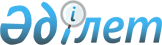 О внесении изменений в приказ Министра по инвестициям и развитию Республики Казахстан от 20 марта 2015 года № 308 "Об утверждении Правил организации работ бортпроводников в гражданской авиации Республики Казахстан"Приказ Министра по инвестициям и развитию Республики Казахстан от 27 июня 2017 года № 399. Зарегистрирован в Министерстве юстиции Республики Казахстан 7 августа 2017 года № 15444.
      В соответствии с пунктом 2 статьи 50 Закона Республики Казахстан от 6 апреля 2016 года "О правовых актах" ПРИКАЗЫВАЮ:
      1. Внести в приказ Министра по инвестициям и развитию Республики Казахстан от 20 марта 2015 года № 308 "Об утверждении Правил организации работ бортпроводников в гражданской авиации Республики Казахстан" (зарегистрированный в Реестре государственной регистрации нормативных правовых актов № 11063, опубликованный 18 июня 2015 года в информационно-правовой системе "Әділет"), следующие изменения:
      в Правилах организации работ бортпроводников в гражданской авиации Республики Казахстан, утвержденных указанным приказом:
      часть вторую пункта 5 изложить в следующей редакции:
      "Первоначальная подготовка бортпроводников проводится в авиационных учебных центрах.";
      пункт 7 изложить в следующей редакции:
      "7. В целях поддержания профессионального уровня бортпроводники-инструкторы, бортпроводники-экзаменаторы проходят один раз в три года курсы повышения квалификации в авиационных учебных центрах гражданской авиации.";
      пункт 11 изложить в следующей редакции:
      "11. Бортпроводники допускаются к полетам при наличии медицинского заключения, выдаваемого согласно Правилам медицинского освидетельствования и осмотра в гражданской авиации Республики Казахстан, утвержденным приказом Министра по инвестициям и развитию Республики Казахстан от 5 июня 2017 года № 324 (зарегистрированный в Реестре государственной регистрации нормативных правовых актов № 15325), и личной медицинской книжки по форме, согласно Правилам выдачи, ведения и учета личных медицинских книжек, утвержденными приказом исполняющего обязанности Министра национальной экономики Республики Казахстан от 24 февраля 2015 года № 126 (зарегистрированный в Реестре государственной регистрации нормативных правовых актов № 10638).";
      пункт 12 изложить в следующей редакции:
      "12. Допуск бортпроводников к перевозке опасных грузов осуществляется после прохождения ими необходимой подготовки в авиационных учебных центрах гражданской авиации согласно требованиям Правил перевозки опасных грузов по воздуху на гражданских воздушных судах, утверждаемым уполномоченным органом в сфере гражданской авиации в соответствии с пунктом 5 статьи 76 Закона.";
      пункт 13 изложить в следующей редакции:
      "13. Бортпроводник допускается к полетам на воздушных судах не более трех типов. Выполнение полетов на четвертом типе ВС допускается уполномоченным органом, если на двух из типов ВС аварийно-спасательное оборудование, стандартные и аварийные процедуры с учетом типа ВС похожи, а также стандартные и аварийные процедуры без учета типа ВС идентичны.";
      пункт 20 изложить в следующей редакции:
      "20. Проверка практической работы бортпроводников в полете организуется и проводится эксплуатантом по программам, согласованным уполномоченным органом, в целях:
      1) получения допуска к самостоятельной работе на борту воздушного судна;
      2) получения допуска к работе на борту воздушного судна после перерыва в летной деятельности от шести до двенадцати месяцев месяцев;
      3) получения допуска к работе на борту воздушного судна после перерыва в летной деятельности более одного года и до пяти лет;
      4) получения допуска к работе на борту воздушного судна после перерыва в летной деятельности более пяти лет;
      5) определения или подтверждения квалификации по специальности.";
      пункт 22 изложить в следующей редакции:
      "22. Результаты проверки практической работы заносятся в летные книжки и являются действительными:
      1) в течение одного года для бортпроводников (независимо от квалификации – бортпроводник, старший бортпроводник, бортпроводник - инструктор);
      2) в течение трех месяцев для бортпроводников в течение первого года самостоятельной работы после переподготовки на новый тип воздушного судна.";
      2. Комитету гражданской авиации Министерства по инвестициям и развитию Республики Казахстан в установленном законодательством порядке обеспечить:
      1) государственную регистрацию настоящего приказа в Министерстве юстиции Республики Казахстан;
      2) в течение десяти календарных дней со дня государственной регистрации настоящего приказа направление его копии в бумажном и электронном виде на казахском и русском языках в Республиканское государственное предприятие на праве хозяйственного ведения "Республиканский центр правовой информации" для официального опубликования и включения в Эталонный контрольный банк нормативных правовых актов Республики Казахстан;
      3) в течение десяти календарных дней после государственной регистрации настоящего приказа направление его копии на официальное опубликование в периодические печатные издания;
      4) размещение настоящего приказа на интернет-ресурсе Министерства по инвестициям и развитию Республики Казахстан;
      5) в течение десяти рабочих дней после государственной регистрации настоящего приказа в Министерстве юстиции Республики Казахстан представление в Юридический департамент Министерства по инвестициям и развитию Республики Казахстан сведений об исполнении мероприятий, согласно подпунктам 1), 2), 3) и 4) настоящего пункта.
      3. Контроль за исполнением настоящего приказа возложить на курирующего вице-министра по инвестициям и развитию Республики Казахстан.
      4. Настоящий приказ вводится в действие по истечении десяти календарных дней после дня его первого официального опубликования. 
      "СОГЛАСОВАН"
Министр здравоохранения
Республики Казахстан
__________________ Е. Биртанов
10 июля 2017 года
					© 2012. РГП на ПХВ «Институт законодательства и правовой информации Республики Казахстан» Министерства юстиции Республики Казахстан
				
      Министр
по инвестициям и развитию
Республики Казахстан

Ж. Қасымбек
